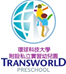  一〇九學年度 第一學期 生活作息表                                           丫丫班：鴨子老師、小蓁老師貼心提醒您，別忘了鼓勵孩子在八點十五分前到校參加好書共讀認證活動，且九點後正式課程即將開始，別忘了盡量讓孩子早點到校哦！＊ 特殊活動時間包括健康教學、慶生會、戶外活動等特別活動唷！＊ 除了班級每週五戶外時間之外，每天早上8:30-9:00會帶領孩子到大操場跑步至校園巡禮，請讓   孩子每天穿著舒適的服裝及球鞋。＊ 每週五愛的分享活動，可以讓孩子帶最喜歡的物品來分享哦！(為了培養孩子分享的好習慣，可   以跟孩子討論喜歡的物品或收藏品，請孩子帶來分享唷~例：一張貼紙、一朵小花…)每週四木工課，請幫孩子準備口罩、圍兜、當天穿著不怕髒的衣褲。(木工老師會在課程中，帶給小朋友不同的體驗，例如：繪畫。)     星期時間星期一星期一星期一星期二星期三星期三星期三星期四星期五星期五星期五星期五7:30-8:15值班活動值班活動值班活動值班活動值班活動值班活動值班活動值班活動值班活動值班活動值班活動值班活動8：15-8：30好書推薦-語文閱讀時間好書推薦-語文閱讀時間好書推薦-語文閱讀時間好書推薦-語文閱讀時間好書推薦-語文閱讀時間好書推薦-語文閱讀時間好書推薦-語文閱讀時間好書推薦-語文閱讀時間好書推薦-語文閱讀時間好書推薦-語文閱讀時間好書推薦-語文閱讀時間好書推薦-語文閱讀時間8:30-9:00大肌肉運動 大肌肉運動 大肌肉運動 大肌肉運動 大肌肉運動 大肌肉運動 大肌肉運動 大肌肉運動 大肌肉運動 大肌肉運動 大肌肉運動 大肌肉運動 9:00-10:00角落探索學習與分享討論角落探索學習與分享討論角落探索學習與分享討論角落探索學習與分享討論角落探索學習與分享討論角落探索學習與分享討論角落探索學習與分享討論角落探索學習與分享討論角落探索學習與分享討論角落探索學習與分享討論角落探索學習與分享討論角落探索學習與分享討論10:00-10:20點心時間點心時間點心時間點心時間點心時間點心時間點心時間點心時間點心時間點心時間點心時間點心時間10:20-11:40分組活動與分享回饋/假日分享分組活動與分享回饋/假日分享分組活動與分享回饋/假日分享主題觀察記錄活動班級主題創意遊戲與DIY 班級主題創意遊戲與DIY 班級主題創意遊戲與DIY 主題觀察記錄活動主題觀察記錄活動特殊活動愛的分享校園巡禮特殊活動愛的分享校園巡禮特殊活動愛的分享校園巡禮11:40-12:00收拾/溫馨時光收拾/溫馨時光收拾/溫馨時光收拾/溫馨時光收拾/溫馨時光收拾/溫馨時光收拾/溫馨時光收拾/溫馨時光收拾/溫馨時光收拾/溫馨時光收拾/溫馨時光收拾/溫馨時光12:00-12:40美味午餐美味午餐美味午餐美味午餐美味午餐美味午餐美味午餐美味午餐美味午餐美味午餐美味午餐美味午餐12:40-14:10潔牙/午睡時間/整理服裝儀容潔牙/午睡時間/整理服裝儀容潔牙/午睡時間/整理服裝儀容潔牙/午睡時間/整理服裝儀容潔牙/午睡時間/整理服裝儀容潔牙/午睡時間/整理服裝儀容潔牙/午睡時間/整理服裝儀容潔牙/午睡時間/整理服裝儀容潔牙/午睡時間/整理服裝儀容潔牙/午睡時間/整理服裝儀容潔牙/午睡時間/整理服裝儀容潔牙/午睡時間/整理服裝儀容14:10-15:40創意gigo 唐詩教學鄉土教學/音樂律動 唐詩教學鄉土教學/音樂律動 唐詩教學鄉土教學/音樂律動感覺統合感覺統合感覺統合數與量/腦力激盪數與量/腦力激盪數與量/腦力激盪多感官教室多感官教室14:10-15:40啟思品德教育/生活自理語文(中班)3：30-4：00語文(中班)3：30-4：00語文(中班)3：30-4：00自然科學/鬆散教材創作自然科學/鬆散教材創作自然科學/鬆散教材創作木工課3:10~3:50木工課3:10~3:50木工課3:10~3:50語文(中班)3：30-4：00語文(中班)3：30-4：0015:40-16:00點心時間、收拾書包點心時間、收拾書包點心時間、收拾書包點心時間、收拾書包點心時間、收拾書包點心時間、收拾書包點心時間、收拾書包點心時間、收拾書包點心時間、收拾書包點心時間、收拾書包點心時間、收拾書包點心時間、收拾書包點心時間、收拾書包16:00-17:00音樂律動音樂律動語文活動語文活動語文活動彈性課程體能活動體能活動體能活動體能活動體能活動影片欣賞17:00-18:00快樂回家(學習區時間：美勞角、圖書角、閱覽室)快樂回家(學習區時間：美勞角、圖書角、閱覽室)快樂回家(學習區時間：美勞角、圖書角、閱覽室)快樂回家(學習區時間：美勞角、圖書角、閱覽室)快樂回家(學習區時間：美勞角、圖書角、閱覽室)快樂回家(學習區時間：美勞角、圖書角、閱覽室)快樂回家(學習區時間：美勞角、圖書角、閱覽室)快樂回家(學習區時間：美勞角、圖書角、閱覽室)快樂回家(學習區時間：美勞角、圖書角、閱覽室)快樂回家(學習區時間：美勞角、圖書角、閱覽室)快樂回家(學習區時間：美勞角、圖書角、閱覽室)快樂回家(學習區時間：美勞角、圖書角、閱覽室)